A cada área de competência corresponde uma letra do alfabeto de A a J que será(ão) colocada(s) na planificação na 5ª coluna – Descritores do  Perfil dos Alunos, de acordo  com a tabela seguinte: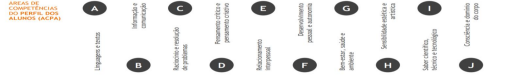 Pretende-se que cada aluno consiga a) adquirir uma visão global sobre a Terra, através da abordagem das dinâmicas geológicas numa perspetiva multidimensional e interdisciplinar;  b) compreender que as vertentes descritiva e explicativa das ciências que estudam a Terra conduzem a visões dinâmicas entre os subsistemas,  permitindo uma interpretação científica plural e inacabada da evolução do planeta;  c) compreender que o contributo dos saberes geocientíficos é importante para a sustentação e implementação de medidas para uma nova ordem  que impulsione a educação solidária;  d) planear e implementar investigações práticas, baseadas na observação sistemática, na modelação e no trabalho experimental, para dar  resposta a problemas relacionados com a descrição de rochas e paisagens e com a dinâmica externa do planeta;  e) assumir atitudes e valores que defendam a implementação de medidas técnico-científicas na procura da sustentabilidade do planeta Terra. APRENDIZAGENS ESSENCIAIS TRANSVERSAIS  - Selecionar e organizar informação, a partir de fontes diversas e de forma cada vez mais autónoma, integrando saberes prévios para construir  novos conhecimentos.  - Descrever e classificar entidades e processos, selecionando e aplicando critérios pertinentes. - Construir explicações científicas baseadas em conceitos e evidências científicas, obtidas através da realização de atividades de investigação  práticas diversificadas – laboratoriais, de campo, de pesquisa, experimentais (com variáveis independentes, dependentes e controladas) - planeadas para responder a problemas. - Construir modelos na representação e estudo de estruturas, sistemas e suas transformações. - Reconhecer que a ciência geológica é uma atividade humana com objetivos, procedimentos e modos de pensar próprios, através da  exploração de acontecimentos, atuais ou históricos, que documentem a sua natureza. - Aplicar as competências desenvolvidas em problemáticas atuais e em novos contextos.  - Formular e comunicar opiniões críticas e cientificamente fundamentadas sobre questões de cariz ciência-tecnologia- sociedade-ambiente. - Integrar saberes de diferentes disciplinas para aprofundar temáticas de Ciências Naturais. TEMA: Terra em Transformação UNIDADE DIDÁTICA: Consequências da dinâmica interna da TerraTEMA: Terra em Transformação UNIDADE DIDÁTICA: Dinâmica externa da TerraTEMA:Terra em Transformação UNIDADE DIDÁTICA: Estrutura e dinâmica interna da TerraTEMA: Terra em Transformação UNIDADE DIDÁTICA: Consequências da dinâmica interna da Terra cont.TEMA:Terra em Transformação UNIDADE DIDÁTICA: Consequências da dinâmica interna da Terra cont.TEMA: Terra em Transformação UNIDADE DIDÁTICA: A Terra conta a sua história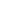 TEMA: Terra em Transformação UNIDADE DIDÁTICA: Ciência geológica e sustentabilidade da vida na TerraDEPARTAMENTO DE MATEMÁTICA E CIÊNCIAS EXPERIMENTAISPLANIFICAÇÃO ESPECÍFICA DE CIÊNCIAS-NATURAISAno Letivo 2023-20243° Ciclo7°Ano1° Semestre 2° Semestre15 de setembro 2023 a 23 de janeiro 202429 de janeiro 2024 a 14 de junho 2024Tempos semestrais: 64 temposTempos semanais: 4 temposTempos semestrais: 64 temposTempos semanais: 4 temposAtividades previstas Tempos (60min)Apresentação 1Auto e heteroavaliação 1Atividades de avaliação formais e respetiva correção 6Aulas de lecionação dos conteúdos e outras atividades 56Total 64ConceitosN.ºaulasprevistasAprendizagens EssenciaisAtividades / EstratégiasSismo. Sismogramas.  Cartas de isossistas.Escala de Richter. Escala Macrossísmica Europeia. Proteção antissísmica de bens e de pessoas. Distribuição dos sismos e dos vulcões na Terra.8Explicar a ocorrência de sismos enquanto fenómeno de libertação de energia, resultante das propriedades físicas do material, no interior da Terra; Distinguir a Escala de Richter da Escala Macrossísmica Europeia, com base em informação diversificada (notícias, imagens, relatos) e valorizando a interdisciplinaridade;Interpretar, através de uma atividade prática, sismogramas e cartas de isossistas nacionais, valorizando o seu papel na identificação do risco sísmico de uma região; Discutir medidas de proteção de bens e de pessoas, antes, durante e após um sismo, bem como a importância da ciência e da tecnologia na previsão sísmica;  Relacionar a distribuição dos sismos e dos vulcões no planeta Terra com os limites de placas tectónicas;  Diálogo/debate sobre as  temáticas. Registos/esquemas no quadro. Exploração do manual escolar.  Exploração de material  audiovisual Apresentação de PowerPoint específicos. Exploração de textos de apoio. Atividades práticas laboratorial Verificação/Correção de TPC e  atividades realizadas.ConceitosN.ºaulasprevistasAprendizagens EssenciaisAtividades / EstratégiasMineral (biotite, calcite,  feldspato, moscovite,  olivina, quartzo) Rocha Agentes de  geodinâmica externa (temperatura, água,  vento e seres vivos) Meteorização, erosão,  transporte e deposição de sedimentos. Rocha sedimentar  detrítica, quimiogénica  e biogénica. Paisagens  sedimentares (Dunas,  Barreiros, Chaminés de  fada, Arribas, Praias,  Ravinamentos, Grutas,  Campos de lapiás, Dolinas)12Caraterizar a paisagem envolvente da escola com base em dados recolhidos no campo, posteriormente tratados em sala de  aula/laboratório.  Distinguir mineral de rocha, com base na observação de amostras de mão, que podem ser recolhidas na região envolvente da escola;  Identificar diferentes minerais (biotite, calcite, feldspato, moscovite, olivina, quartzo) em amostras de mão de diferentes tipos de rochas;  Relacionar a ação da água, do vento e dos seres vivos (agentes de geodinâmica externa) com a modelação da paisagem, articulando com saberes de outras disciplinas;  Construir modelos, em laboratório, que evidenciem diferentes formas de transporte e de deposição de materiais ao longo de um curso de água, relacionando as observações com problemáticas locais ou regionais de cariz CTSA;  Explicar os processos relativos à formação das rochas  sedimentares com base em dados diversificados (resultados de  atividades experimentais ou esquemas, figuras e textos, obtidos em  suportes digitais e analógicos);  Distinguir rochas detríticas, de quimiogénicas e de biogénicas, com  base na observação de amostras de mão;  Relacionar diferentes tipos de paisagens sedimentares com fatores  que condicionaram a sua formação, partindo de exemplos existentes  em Portugal.Diálogo/debate sobre as  temáticas. Registos/esquemas no quadro. Exploração do manual escolar.  Exploração de material  audiovisual Apresentação de PowerPoint  específicos. Exploração de textos de apoio. Atividades práticas laboratorial Verificação/Correção de TPC e  atividades realizadas.ConceitosN.ºaulasprevistasAprendizagens EssenciaisAtividades / EstratégiasDeriva Continental (Evolução do  conhecimento científico) Morfologia dos fundos  oceânicos. Expansão e  destruição dos fundos  oceânicos. Teoria da tectónica de  placas. Comportamento frágil  de comportamento  dúctil dos materiais. Formação de dobras e  falhas. Morfologia da  paisagem (Vales,  Cadeias  montanhosas, Linhas  de água,…)12Interpretar e sistematizar informação sobre a Teoria da Deriva  Continental, explicitando os argumentos que a apoiaram e  fragilizaram, tendo em conta o seu contexto histórico;  Discutir a importância da ciência e da tecnologia para o  conhecimento da morfologia e da expansão dos fundos oceânicos;  Relacionar a expansão e destruição dos fundos oceânicos com  os limites tectónicos e as placas tectónicas, bem como com a  constância do volume e da massa da Terra, articulando com  saberes de outras disciplinas;  Distinguir, através de investigações práticas, comportamento frágil  de comportamento dúctil dos materiais e inferir a formação de  dobras e falhas, tendo em conta o tipo de forças lhes deram origem;  Relacionar a deformação das rochas com a morfologia da  paisagem (cadeias montanhosas, vales, ...), valorizando a  interdisciplinaridade. Diálogo/debate sobre as  temáticas. Registos/esquemas no quadro. Exploração do manual escolar.  Exploração de material  audiovisual Apresentação de PowerPoint  específicos. Exploração de textos de apoio. Atividades práticas laboratorial Verificação/Correção de TPC e  atividades realizadas.ConceitosN.ºaulasprevistasAprendizagens EssenciaisAtividades / EstratégiasTipos de edifícios vulcânicos e Atividade  vulcânica. Materiais libertados durante as erupções vulcânicas Vulcanismo secundário. Vantagens e desvantagens do vulcanismo para as  populações locais. Ciência e a tecnologia  na previsão e minimização dos riscos. Rochas magmáticas:  Vulcânicas (Basalto),  Plutónicas(Granito)Paisagens Plutónicas,  Vulcânicas e Metamórficas Rochas metamórficas  (xistos, mármores e  quartzitos) e condições  para a sua formação.10Planificar e implementar atividades laboratoriais e/ou  experimentais tendo por objetivo simular aspetos da atividade  vulcânica, analisando criticamente o procedimento adotado e os  resultados obtidos  Relacionar os diferentes tipos de edifícios vulcânicos com as características do magma e o tipo de atividade vulcânica que lhes deu origem;  Distinguir diferentes manifestações de vulcanismo secundário;  Discutir as vantagens e as desvantagens do vulcanismo para as  populações locais, bem como os contributos da ciência e da  tecnologia para a sua previsão e minimização de riscos associados; Identificar, através da observação e caracterização de amostras  de mão, diferentes tipos de rochas plutónicas (granito) e vulcânicas  (basalto), relacionando as suas características com a sua génese;  Explicar a formação das rochas magmáticas plutónicas e  vulcânicas, atendendo às condições de formação;  Caracterizar paisagens de rochas plutónicas e de rochas  vulcânicas, partindo de exemplos existentes em Portugal;  Identificar, através da observação e caracterização de amostras  de mão, diferentes tipos de rochas metamórficas (xistos, mármores e quartzitos);  Relacionar a pressão com a foliação em xistos e a temperatura com  a recristalização em mármores;  Relacionar a morfologia das paisagens metamórficas com o tipo  de rochas nelas existentes.Diálogo/debate sobre as  temáticas. Registos/esquemas no quadro. Exploração do manual escolar.  Exploração de material  audiovisual Apresentação de PowerPoint  específicos. Exploração de textos de apoio. Atividades práticas laboratorial Verificação/Correção de TPC e  atividades realizadas.ConceitosN.ºaulasprevistasAprendizagens EssenciaisAtividades / EstratégiasCiclo das rochas. Cartas geológicas  simplificadas. Utilização das Rochas  pelo Homem. Exploração sustentável  dos recursos litológicos. Métodos diretos e indiretos no conhecimento da estrutura interna da Terra.6Interpretar informação relativa ao ciclo das rochas, mobilizando  conhecimentos sobre rochas sedimentares, magmáticas e  metamórficas, anteriormente estudadas, relacionando-os com a  dinâmica interna e externa da Terra e valorizando saberes de  outras disciplinas; Identificar os principais grupos de rochas existentes em  Portugal, utilizando cartas geológicas simplificadas e  reconhecendo a importância do contributo de outras ciências na  compreensão da realidade geológica;  Relacionar algumas características das rochas e a sua ocorrência com a  forma como o Homem as utiliza, partindo de dados recolhidos numa saída  de campo;  Discutir a importância da ciência e da tecnologia na exploração  sustentável dos recursos litológicos, partindo de questões  teoricamente enquadradas em problemáticas locais, regionais,  nacionais ou globais;  Discutir potencialidades e limitações dos métodos diretos e  indiretos no conhecimento da estrutura interna da Terra e os contributos  da ciência e da tecnologia para esse conhecimento.Diálogo/debate sobre as  temáticas. Registos/esquemas no quadro. Exploração do manual escolar.  Exploração de material  audiovisual Apresentação de PowerPoint  específicos. Exploração de textos de apoio. Atividades práticas laboratorial Verificação/Correção de TPC e  atividades realizadas.ConceitosN.ºaulasprevistasAprendizagens EssenciaisAtividades / EstratégiasFóssil. Processos de  fossilização. História da Vida na  Terra. Escala de Tempo  Geológico.(Eras) Fóssil de Idade Fóssil de ambienteDatação relativa;Princípio da  Sobreposição dos  estratos. Princípio das causas  atuais.12Simular, através de uma atividade laboratorial, a formação de  fósseis e diferentes processos de fossilização, analisando  criticamente o procedimento adotado e os resultados obtidos;  Interpretar informação diversificada sobre diferentes processos de fossilização, partindo de questões teoricamente enquadradas;  Explicar o contributo do estudo dos fósseis para a reconstituição  da história da vida na Terra;  Distinguir tempo histórico de tempo geológico em documentos  diversificados, valorizando os saberes de outras disciplinas;  Inferir princípios do raciocínio geológico e de datação relativa, a  partir de atividades laboratoriais que evidenciem os evidenciem,  efetuando registos de forma criteriosa;Relacionar as diferentes etapas da história da Terra (eras  geológicas) com o aparecimento, a evolução e a extinção dos principais  grupos de animais e de plantas. Diálogo/debate sobre as  temáticas. Registos/esquemas no quadro. Exploração do manual escolar.  Exploração de material  audiovisual Apresentação de PowerPoint  específicos. Exploração de textos de apoio. Atividades práticas laboratorial Verificação/Correção de TPC e  atividades realizadas.ConceitosN.ºaulasprevistasAprendizagens EssenciaisAtividades / EstratégiasRadioatividade Natural Águas duras/moles Águas ricas ou poluídas por minerais/sais minerais libertados  das rochas.4Relacionar o ambiente geológico com a saúde e a  ocorrência de doenças nas pessoas, nos animais e nas plantas  que vivem nesse ambiente, partindo de questões problemáticas  locais, regionais ou nacionais;  Analisar criticamente exemplos teoricamente enquadrados  acerca da importância do conhecimento geológico para a  sustentabilidade da vida na Terra. Analisar: - o impacto da construção  da A17 junto à povoação de Ouca.  (corte de estratos e fenómeno do  deslizamento dos terrenos para a  autoestrada e respetivas medidas de  remediação) Esgotamento do aquífero da nossa  região. (problema de sobre-exploração  e impermeabilização da zona de  recarga)